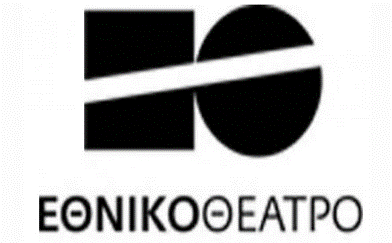 Αθήνα, 10/10/2019ΑΝΑΚΟΙΝΩΣΗΣε συνέχεια της εγκυκλίου με στοιχεία Φ.1/ΣΔ/135075/Δ7 το Εθνικό Θέατρο  ευχαριστεί τα 112 σχολεία και τους εκπροσώπους τους για την συμμετοχή τους στη διαδικασία επιλογής και ανακοινώνει τις 20 Σχολικές Μονάδες των 8 Περιφερειών που επιλέχθηκαν να συμμετάσχουν στο Πρόγραμμα «ΤΟ ΘΕΑΤΡΟ ΣΤΟ ΝΕΟ ΣΧΟΛΕΙΟ» στο πλαίσιο του Επιχειρησιακού Προγράμματος «Ανάπτυξη Ανθρώπινου Δυναμικού, Εκπαίδευση και Δια Βίου Μάθηση 2014-2020» (ΕΣΠΑ) για τη σχολική χρονιά 2019- 2020. Σημειώνουμε ότι η  συνέχιση του Προγράμματος  για τις επόμενη σχολική χρονιά θα δώσει νέες ευκαιρίες καθώς και τη δυνατότητα στις Σχολικές Μονάδες που συμμετείχαν φέτος στη διαδικασία επιλογής να ανανεώσουν το ενδιαφέρον τους σε επόμενες προσκλήσεις. 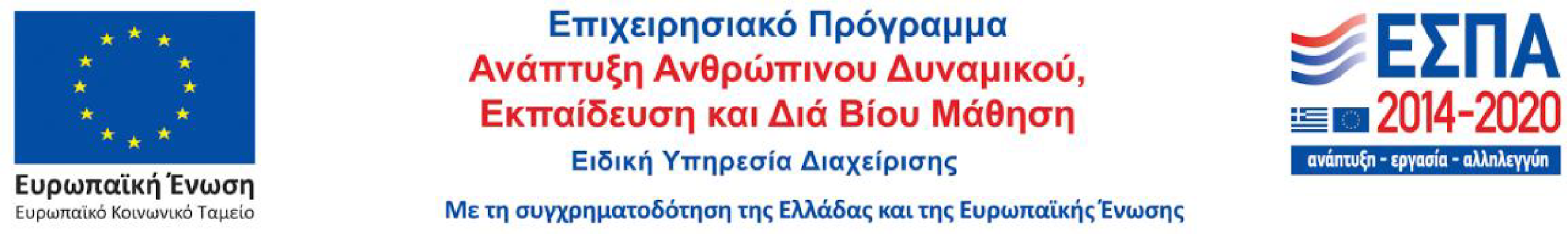 ΠΕΡΙΦΕΡΕΙΑΣΧΟΛΙΚΗ ΜΟΝΑΔΑΑΤΤΙΚΗ 10ο ΓΕΛ ΠΕΙΡΑΙΑ50ο ΓΕΛ ΑΘΗΝΩΝ2ο ΠΕΙΡΑΜΑΤΙΚΟ ΓΥΜΝΑΣΙΟ ΑΘΗΝΩΝΕ.Ε.Ε.ΕΚ ΚΑΛΛΙΘΕΑΣΕΝΙΑΙΟ ΕΙΔΙΚΟ ΕΠΑΓΓΕΛΜΑΤΙΚΟ ΓΥΜΝΑΣΙΟ ΛΥΚΕΙΟ ΑΙΓΑΛΕΩΓΕΝΙΚΟ ΛΥΚΕΙΟ ΠΑΙΑΝΙΑΣΣΤΕΡΕΑ ΕΛΛΑΔΑ1ο ΓΥΜΝΑΣΙΟ ΧΑΛΙΔΑΣ5ο ΓΥΜΝΑΣΙΟ ΧΑΛΚΙΔΑΣΓΕΛ ΑΜΦΙΣΣΑΣΔΥΤΙΚΗ ΕΛΛΑΔΑ 1ο ΕΣΠΕΡΙΝΟ ΓΥΜΝΑΣΙΟ ΠΑΤΡΑΣ19o ΓΥΜΝΑΣΙΟ ΠΑΤΡΑΣΓΥΜΝΑΣΙΟ ΒΟΥΝΑΡΓΟΥ-ΓΕΛ ΒΟΥΝΑΡΓΟΥ1Ο ΓΕΝΙΚΟ ΛΥΚΕΙΟ ΑΜΑΛΙΑΔΑΣΠΕΛΟΠΟΝΝΗΣΟΣ4Ο ΓΕΝΙΚΟ ΛΥΚΕΙΟ ΚΑΛΑΜΑΤΑΣ3Ο ΓΥΜΝΑΣΙΟ ΚΟΡΙΝΘΟΥΙΟΝΙΑ ΝΗΣΙΑ 5Ο ΓΥΜΝΑΣΙΟ ΚΕΡΚΥΡΑΣΝΟΤΙΟ ΑΙΓΑΙΟ2Ο ΓΥΜΝΑΣΙΟ ΚΑΛΥΜΝΟΥΒΟΡΕΙΟ ΑΙΓΑΙΟΓΥΜΝΑΣΙΟ ΒΡΟΝΤΑΔΟΥ ΧΙΟΥΚΡΗΤΗΓΥΜΝΑΣΙΟ ΓΑΖΙΟΥ ΗΡΑΚΛΕΙΟΥΓΕΛ ΕΛ.ΒΕΝΙΖΕΛΟΥ ΧΑΝΙΑ